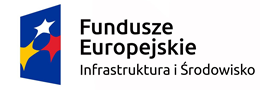 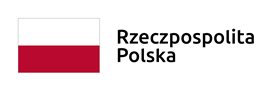 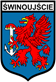 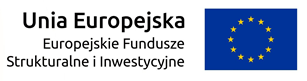 Świnoujście, dnia 26.01.2022 r.Nr postępowania BZP.271.1.2.2022Wykonawcy biorący udział w postępowaniuStrona internetowa Zamawiającego, na której umieszczono ogłoszenie i dokumenty zamówieniaDotyczy: postępowania nr BZP.271.1.2.2022 pn. Budowa i przebudowa dróg w ramach zadania inwestycyjnego pn. „Sprawny i przyjazny środowisku dostęp do infrastruktury portu w Świnoujściu – etap I”Odpowiedz na pytanie wykonawcówZamawiający na mocy ciążących na nim obowiązków i przysługujących mu uprawnień wskazanych w przepisach art. 135 ust. 1 i 2 oraz art. 137 ust. 1, 2 i 5  ustawy z dnia 11 września 2019 r. Prawo zamówień publicznych (Dz.U. z 2021 roku, poz. 1129 tj.),  odpowiada na pytania wykonawców i zmienia treść zapisów SWZ jak poniżej, a także udostępnia zmiany na stronie internetowej.ODPOWIEDZIPytanie 1Zamawiający w dniu 19.01.2022 uzupełnił dokumenty. Między innymi "Tom II warunki kontraktu wer.1"Aczkolwiek dokument "TOM II warunki kontraktu wer 1" był już załączony przez Zamawiającego w dniu 2022-01-19 11:54:07.Który z załączonych plików jest poprawny?.Odpowiedź:  Zgodnie z przyjętymi zasadami dokument późniejszy, uchyla wcześniejszy. Zwłaszcza że komunikat z dnia 14 stycznia 2022 r. został wycofany.Co za tym idzie, właściwy i aktualnie obowiązujący jest dokument opublikowany 19 stycznia 2022 r. Pytanie 2Dotyczy braków dokumentacji przetargowej: dla Zadanie 3b p.t.: "Przebudowa drogi powiatowej (ul. Ludzi Morza) między skrzyżowaniem z ul. Barlickiego i nowoprojektowaną drogą (tzw. obwodnicą Bazy Las)" brakuje Projektu Wykonawczego oraz SST . Prosimy o jego zamieszczenie.Odpowiedź:  Zamawiający publikuje plik PW_publ260122.7z, w którym zawarto brakujące dokumenty.Pytanie 3Prosimy o uzupełnienie dokumentacjiplik "RAPORT" zawiera pliki wadliwe /o braku treści lub uszkodzone:w TOMIE I:Świnoujście raport (brak tresci dokumentu WORD)W TOMIE II: pliki PDFzał 1.1zał. 5.9zał. 6.1zał 6.2Odpowiedź:  Zamawiający publikuje plik Raport260122.7z, w którym zawarto brakujące/uszkodzone pliki.Pozostałe zapisy dokumentów zamówienia nr BZP.271.1.43.2021 pozostają bez zmian.Przedmiotowe wyjaśnienia i zmiany należy uwzględnić przy sporządzaniu oferty i załączników.